20.06.2022Мероприятия1.Поездка в с.Пружинино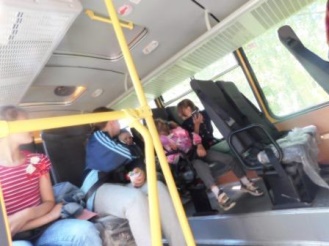      Экскурсия по селу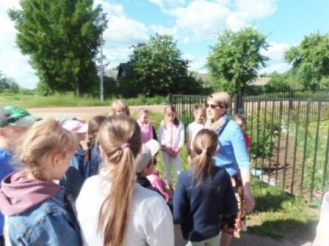 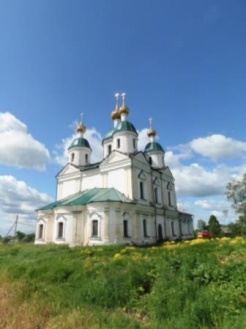 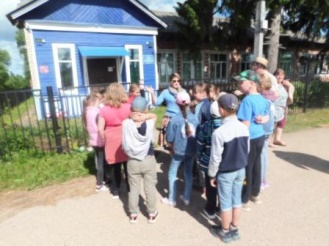 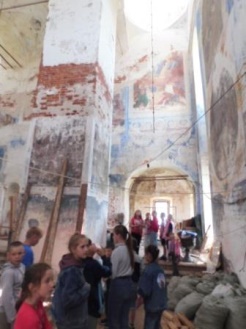          Мастер-класс «Маракасы»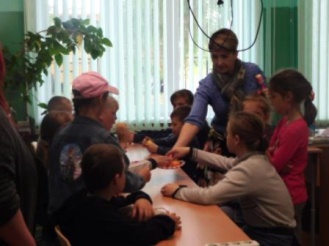 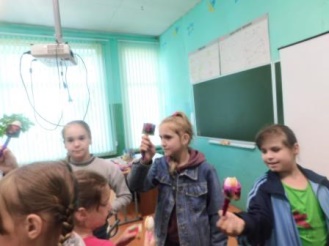           Мастер-класс «Ювелир»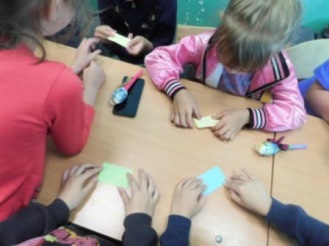 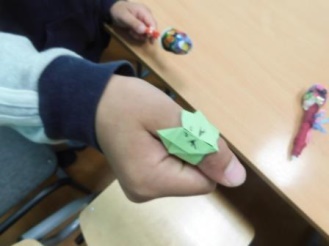 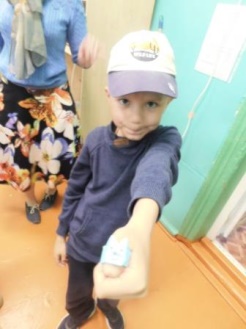 2.Час чтения «Книга про бойца»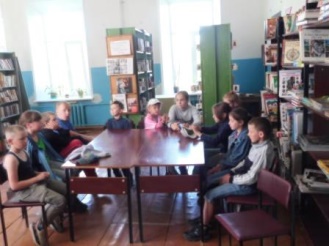 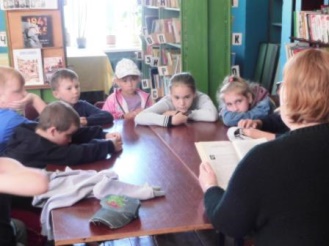 3. Просмотр художественного фильма «Сын полка»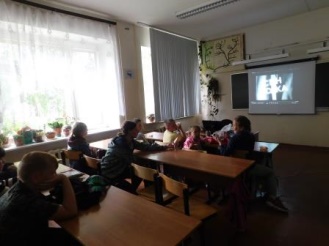 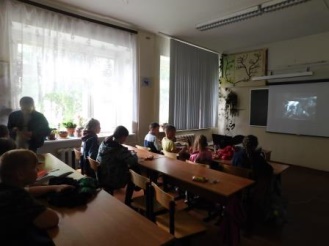 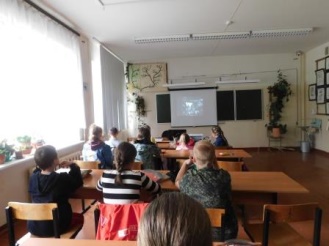 